ПРИКАЗЫВАЮ:1.  Утвердить Порядок привлечения остатков средств на единый счет бюджета Ханкайского муниципального округа и возврата привлеченных средств (прилагается).	2. Довести настоящий приказ до сведения главных распорядителей средств бюджета Ханкайского муниципального округа  и разместить в электронном виде на официальном сайте органов местного самоуправления Ханкайского муниципального округа в течение трех рабочих дней со дня его подписания.3. Обеспечить направление настоящего приказа в Думу Ханкайского муниципального округа в течение семи дней со дня его принятия.4. Настоящий приказ вступает в силу с 1 января 2022 года.5. Контроль за исполнением настоящего Приказа оставляю за собой.Утвержден приказом финансовогоуправления  Администрация Ханкайского муниципального округа от 30.11.2021 № 32ПОРЯДОКПРИВЛЕЧЕНИЯ ОСТАТКОВ СРЕДСТВ НА ЕДИНЫЙ СЧЕТ БЮДЖЕТАХАНКАЙСКОГО МУНИЦИПАЛЬНОГО ОКРУГАИ ВОЗВРАТА ПРИВЛЕЧЕННЫХ СРЕДСТВ1. Настоящий Порядок устанавливает правила:1) привлечения финансовым управлением Администрации Ханкайского муниципального округа на единый счет бюджета  Ханкайского муниципального округа остатков средств на казначейских счетах:а) для осуществления и отражения операций с денежными средствами, поступающими во временное распоряжение получателей средств бюджета  Ханкайского муниципального округа;б) для осуществления и отражения операций с денежными средствами муниципальных бюджетных и автономных учреждений Ханкайского муниципального округа Приморского края;в) для осуществления и отражения операций с денежными средствами юридических лиц, не являющихся участниками бюджетного процесса, муниципальными бюджетными и автономными учреждениями Ханкайского муниципального округа Приморского края;2) возврата с единого счета бюджета  Ханкайского муниципального округа привлеченных средств на казначейские счета, с которых они были ранее перечислены.Счета, указанные в подпункте 1 настоящего пункта, при совместном упоминании именуются казначейскими счетами.2. Привлечение остатков средств на единый счет бюджета  Ханкайского муниципального округа с казначейских счетов производится финансовым управлением Администрации Ханкайского муниципального округа в случае возникновения на едином счете бюджета  Ханкайского муниципального округа временных кассовых разрывов в целях дополнительного источника их финансирования.3. Объем привлекаемых средств определяется финансовым управлением Администрации Ханкайского муниципального округа исходя из среднего остатка денежных средств на соответствующем казначейском счете, уменьшенного на средний объем перечислений с соответствующего казначейского счета за один операционный день.Объем привлекаемых средств должен обеспечивать достаточность средств на соответствующем казначейском счете для осуществления в рабочий день, следующий за днем привлечения средств на единый счет бюджета  Ханкайского муниципального округа, выплат с указанного счета на основании распоряжений о совершении казначейских платежей.4. Распоряжения о совершении казначейских платежей представляются финансовым управлением Администрации Ханкайского муниципального округа в территориальный отдел Управления Федерального казначейства по Приморскому краю не позднее 16 часов местного времени (в дни, непосредственно предшествующие выходным и нерабочим праздничным дням, - до 15 часов местного времени) текущего дня.5. Финансовым управлением Администрации Ханкайского муниципального округа осуществляет учет средств в части сумм:1) поступивших на единый счет бюджета  Ханкайского муниципального округа с казначейских счетов;2) возвращенных с единого счета бюджета  Ханкайского муниципального округа  на казначейские счета, с которых они были ранее привлечены.6. Возврат привлеченных средств с единого счета бюджета  Ханкайского муниципального округа на казначейские счета, с которых они были ранее перечислены, производится финансовым управлением Администрации Ханкайского муниципального округа в случае недостаточности средств на соответствующих казначейских счетах для исполнения распоряжений получателей указанных средств, возникшей в связи с ранее привлеченными остатками средств.7. Финансовым управлением Администрации Ханкайского муниципального округа осуществляет возврат привлеченных средств с единого счета бюджета  Ханкайского муниципального округа на казначейские счета, с которых они были ранее перечислены, в том числе в целях проведения операций за счет привлеченных средств, не позднее второго рабочего дня, следующего за днем приема к исполнению распоряжений получателей указанных средств.8. Возврат привлеченных средств с единого счета бюджета  Ханкайского муниципального округа на казначейские счета, с которых они были ранее перечислены, осуществляется финансовым управлением Администрации Ханкайского муниципального округа в объеме средств, недостающем на соответствующем казначейском счете для исполнения распоряжений получателей указанных средств, в пределах суммы, не превышающей разницу между объемом средств, поступивших в течение текущего финансового года с соответствующего казначейского счета на единый счет бюджета  Ханкайского муниципального округа, и объемом средств, возвращенных с единого счета бюджета Ханкайского муниципального округа на соответствующий казначейский счет в указанный период.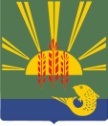 ФИНАНСОВОЕ УПРАВЛЕНИЕАДМИНИСТРАЦИИ ХАНКАЙСКОГО МУНИЦИПАЛЬНОГО ОКРУГА                                                                                                                                                                                                                                                                                                         ПРИМОРСКОГО КРАЯФИНАНСОВОЕ УПРАВЛЕНИЕАДМИНИСТРАЦИИ ХАНКАЙСКОГО МУНИЦИПАЛЬНОГО ОКРУГА                                                                                                                                                                                                                                                                                                         ПРИМОРСКОГО КРАЯФИНАНСОВОЕ УПРАВЛЕНИЕАДМИНИСТРАЦИИ ХАНКАЙСКОГО МУНИЦИПАЛЬНОГО ОКРУГА                                                                                                                                                                                                                                                                                                         ПРИМОРСКОГО КРАЯФИНАНСОВОЕ УПРАВЛЕНИЕАДМИНИСТРАЦИИ ХАНКАЙСКОГО МУНИЦИПАЛЬНОГО ОКРУГА                                                                                                                                                                                                                                                                                                         ПРИМОРСКОГО КРАЯПРИКАЗПРИКАЗПРИКАЗПРИКАЗ№№32с. Камень-Рыболовс. Камень-Рыболовс. Камень-Рыболовс. Камень-РыболовОб утверждении порядка привлечения остатков средств на единый счет бюджета Ханкайского муниципального округа  и возврата привлеченных средствОб утверждении порядка привлечения остатков средств на единый счет бюджета Ханкайского муниципального округа  и возврата привлеченных средствВ соответствии с пунктами 10, 13 статьи 236.1 Бюджетного кодекса Российской Федерации, постановлением Правительства Российской Федерации от 30.03.2020 N 368 "Об утверждении Правил привлечения Федеральным казначейством остатков средств на единый счет федерального бюджета и возврата привлеченных средств и общих требований к порядку привлечения остатков средств на единый счет бюджета субъекта Российской Федерации (местного бюджета) и возврата привлеченных средств"В соответствии с пунктами 10, 13 статьи 236.1 Бюджетного кодекса Российской Федерации, постановлением Правительства Российской Федерации от 30.03.2020 N 368 "Об утверждении Правил привлечения Федеральным казначейством остатков средств на единый счет федерального бюджета и возврата привлеченных средств и общих требований к порядку привлечения остатков средств на единый счет бюджета субъекта Российской Федерации (местного бюджета) и возврата привлеченных средств"В соответствии с пунктами 10, 13 статьи 236.1 Бюджетного кодекса Российской Федерации, постановлением Правительства Российской Федерации от 30.03.2020 N 368 "Об утверждении Правил привлечения Федеральным казначейством остатков средств на единый счет федерального бюджета и возврата привлеченных средств и общих требований к порядку привлечения остатков средств на единый счет бюджета субъекта Российской Федерации (местного бюджета) и возврата привлеченных средств"В соответствии с пунктами 10, 13 статьи 236.1 Бюджетного кодекса Российской Федерации, постановлением Правительства Российской Федерации от 30.03.2020 N 368 "Об утверждении Правил привлечения Федеральным казначейством остатков средств на единый счет федерального бюджета и возврата привлеченных средств и общих требований к порядку привлечения остатков средств на единый счет бюджета субъекта Российской Федерации (местного бюджета) и возврата привлеченных средств"Зам. главы  Администрациимуниципального округа, начальник  финансового управленияО.М. Голубцова